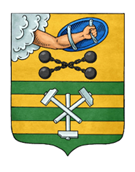 ПЕТРОЗАВОДСКИЙ ГОРОДСКОЙ СОВЕТ18 сессия 28 созываРЕШЕНИЕот 19 сентября 2018 г. № 28/18-375О внесении изменений в Положение оКонтрольно-счетной палатеПетрозаводского городского округаВ соответствии с частью 9 статьи 5, частью 4.1 статьи 14 Федерального закона от 07.02.2011 № 6-ФЗ «Об общих принципах организации и деятельности контрольно-счетных органов субъектов Российской Федерации и муниципальных образований», статьей 44.1 Устава Петрозаводского городского округа, в целях приведения муниципального нормативного правового акта Петрозаводского городского округа в соответствие с действующим законодательством, во исполнение протеста прокурора города Петрозаводска Петрозаводский городской Совет РЕШИЛ: Внести в Положение о Контрольно-счетной палате Петрозаводского городского округа, утвержденное Решением Петрозаводского городского Совета от 04.06.2013 № 27/19-295, следующие изменения:1. Пункт 3.6 изложить в следующей редакции:«3.6. Права, обязанности и ответственность работников Контрольно-счетной палаты определяются Федеральным законом от 7 февраля 2011 года № 6-ФЗ «Об общих принципах организации и деятельности контрольно-счетных органов субъектов Российской Федерации и муниципальных образований», законодательством о муниципальной службе, трудовым законодательством и иными нормативными правовыми актами, содержащими нормы трудового права.Председатель, заместитель председателя, аудиторы и инспекторы Контрольно-счетной палаты обязаны соблюдать ограничения, запреты, исполнять обязанности, которые установлены Федеральным законом от 25 декабря 2008 года № 273-ФЗ «О противодействии коррупции», Федеральным законом от 3 декабря 2012 года № 230-ФЗ «О контроле за соответствием расходов лиц, замещающих государственные должности, и иных лиц их доходам».2. В пункте 5.3 слова «и дети супругов» заменить словами «, дети супругов и супруги детей».ПредседательПетрозаводского городского Совета                                   Г.П. БоднарчукГлава Петрозаводского городского округа                          И.Ю. Мирошник